Comune di Noragugume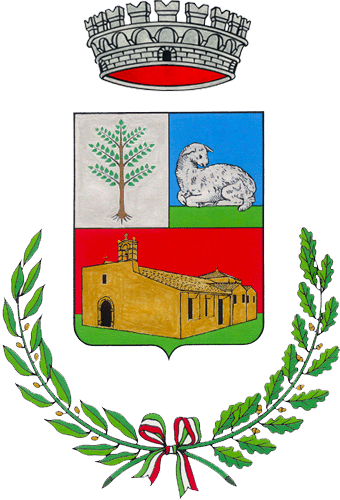 Provincia di NuoroAL FUNZIONARIO RESPONSABILEOggetto: Richiesta di annullamento di atto illegittimo/infondato.Il/la sottoscritto/a .................................................... nato/a a .............................................. il ........................residente in ................................................ via ....................................... n. ........................ tel. ........................Codice fiscale .................................................PREMESSOche con: avviso di accertamento; avviso di liquidazione; comunicazione di rigetto di istanza di rimborso;notificato in data ................................................................, concernente il canone per l’occupazione di spazi ed aree pubbliche relativo all’anno ............................., codesto ufficio ha:  accertato un tributo o un maggior tributo di 	€ ................................................. chiesto il pagamento del tributo di 	€ ................................................. irrogato sanzione per 	€ ................................................. respinto una richiesta di rimborso di	€ .................................................Considerato chetale provvedimento appare: illegittimo; infondato  in tutto  in parte;per i seguenti motivi: ........................................................................................................................................... .............................................................................................................................................................................CHIEDEa codesto ufficio di riesaminare il provvedimento sopra indicato e di procedere al suo annullamento  totale  parziale ai sensi di quanto previsto dall’’art. 2 quater del D.L. n. 564/1994 e successive modificazioni e del D.M. n. 37/1997.Contemporaneamente chiede che siano sospesi gli effetti dell’atto in premessa.Allega: ................................................................................................................................................................. .................................................................................................................................................................Luogo e data ..................................................................Firma..................................................................CANONE PER L’OCCUPAZIONE DI SPAZI ED AREE PUBBLICHE – RICHIESTA DI RIESAME IN AUTOTUTELA